Fundraising – Corteo by cirque du soleilSeating Chart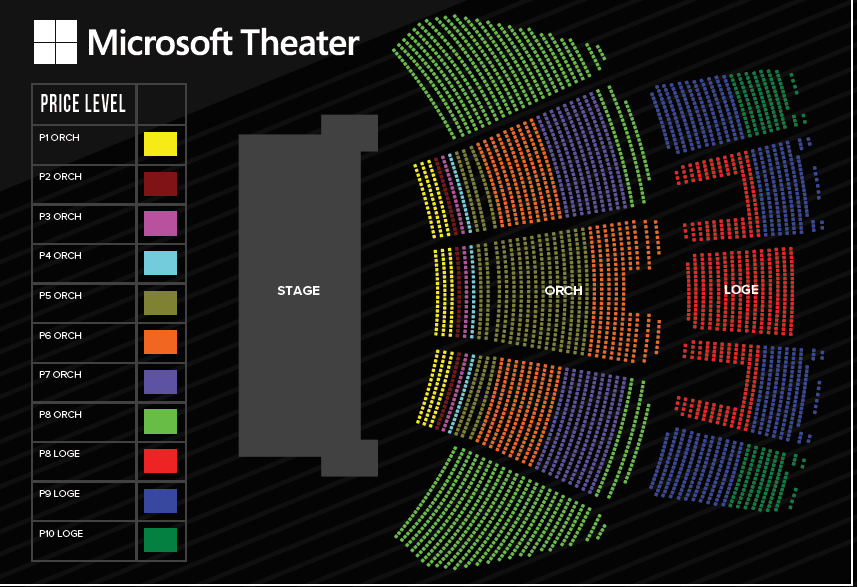 $110: P7 ORCH$88: P8 LOGE$66: P9 LOGEContact for better seating with higher priceInquiry: treasurer@westsidechineseschool.org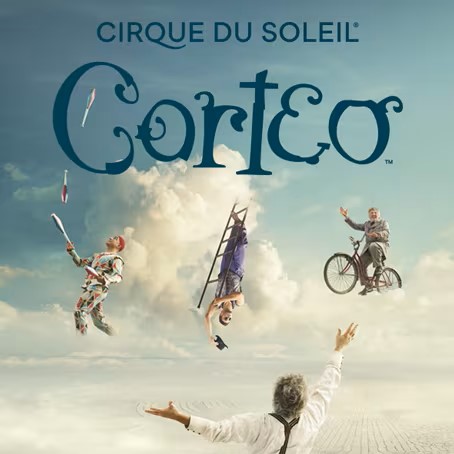 Corteo- cortege in Italian, is a joyous procession, a festive parade imagined by a clown.Purchase tickets to Corteo a family friendly show presented by Cirque Du SoleilDeadline: Purchase by 3/19/2023 midnightWhen: Sundays 4/2 at 5pm 4/9 at 1pm4/9 at 5pm 4/23 at 1pm Where: Microsoft Theater DTLA777 Chick Hearn Ct, Los Angeles, CA 90015Price: $110, $88, $66Sign Up Now 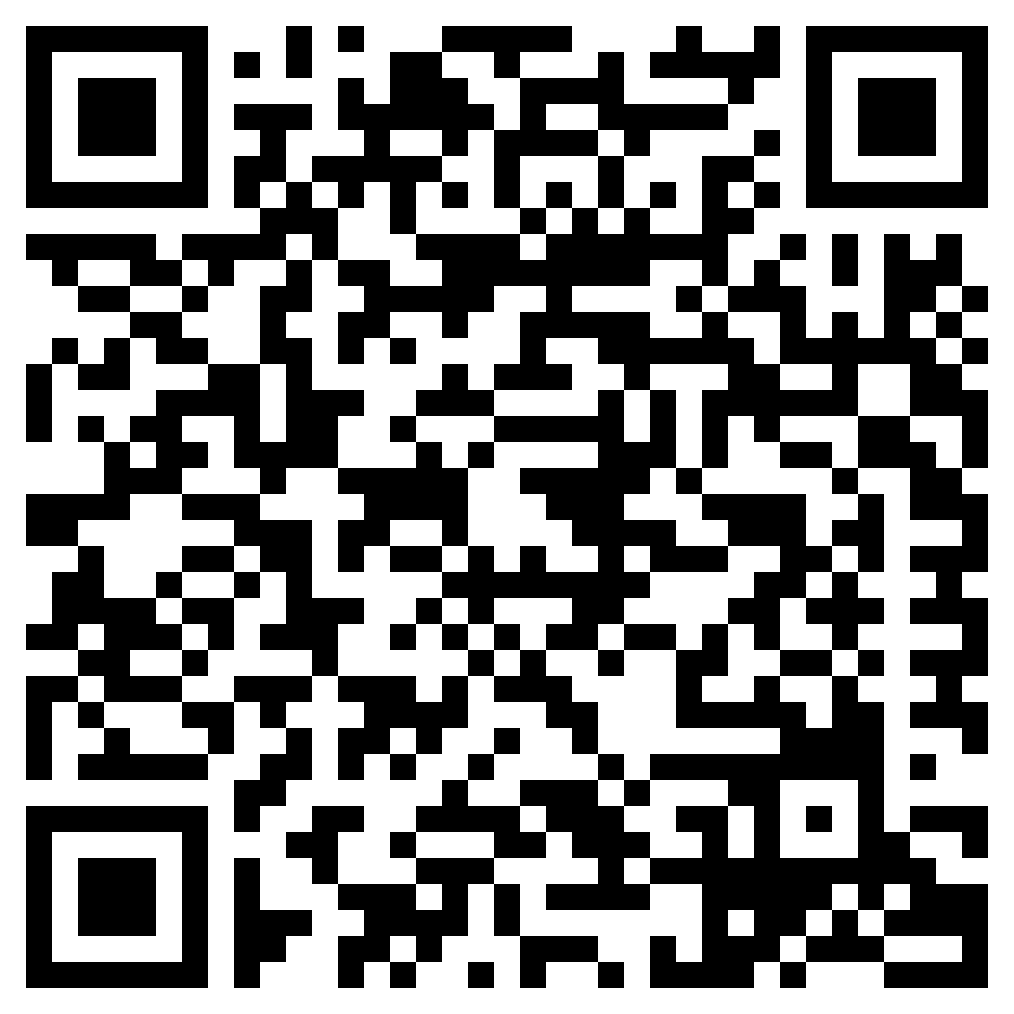 Payment: Check or Zelle or CashChecks Payable To: CLSSC(Pleas drop off the check or cash to the front office during school hours)Zelle: treasurer@westsidechineseschool.orgTickets will be delivered digitally via AXS app. If you don’t have an account with AXS.com please create one to receive tickets.Goal: sell 10+ tickets (If goal is not met, event will be cancelled, and refunds will be issued).